Publicado en Madrid el 25/04/2014 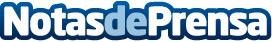 “Es necesario mimar a las PYMES puesto que suponen el 90% del tejido empresarial español”DHL Express ofrece pequeñas charlas sobre exportación en su stand de la feria IMEX Impulso Exterior 2014 y Nicolás Mouze, Director de Marketing y Ventas de DHL Express Iberia desarrolla la conferencia: “Soluciones para la internacionalización de las PYMES españolas”. Datos de contacto:Noelia PerlaciaNota de prensa publicada en: https://www.notasdeprensa.es/es-necesario-mimar-a-las-pymes-puesto-que-suponen-el-90-del-tejido-empresarial-espanol Categorias: Marketing Emprendedores Logística http://www.notasdeprensa.es